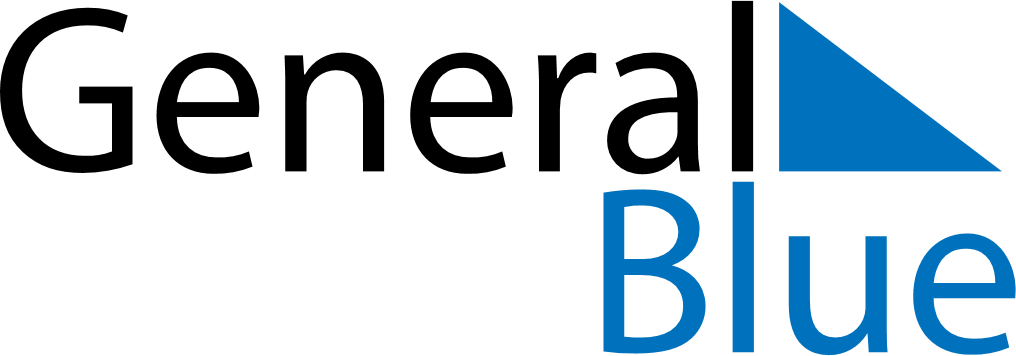 Meal PlannerApril 26, 2027 - May 2, 2027Meal PlannerApril 26, 2027 - May 2, 2027Meal PlannerApril 26, 2027 - May 2, 2027Meal PlannerApril 26, 2027 - May 2, 2027Meal PlannerApril 26, 2027 - May 2, 2027Meal PlannerApril 26, 2027 - May 2, 2027Meal PlannerApril 26, 2027 - May 2, 2027Meal PlannerApril 26, 2027 - May 2, 2027MondayApr 26TuesdayApr 27WednesdayApr 28ThursdayApr 29FridayApr 30SaturdayMay 01SundayMay 02BreakfastLunchDinner